Zustimmungserklärung zu	BG Nr.: 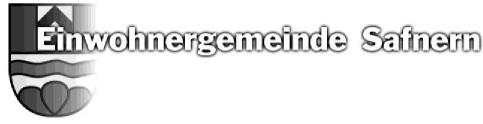 Die eingesehenen Pläne sind ebenfalls zu unterschreiben.Bauherr:		Objektadresse:	Parzellen Nr.:	Bauvorhaben:	Eingesehene Pläne und Unterlagen:Plan-Nr. :	Bezeichnung:	Datum:	Bemerkungen:Unterschriften aller Grundeigentümer der jeweiligen Parzellen, z.B. bei Gesamtoder Miteigentum, auf der zweiten Seite.Erklärung: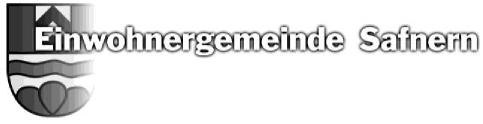 Die nachstehend aufgeführten Grundeigentümer bestätigen mit ihrer Unterschrift, dass sie nach Einsichtnahme in die vorgeleg- ten Unterlagen gegen das projektierte Bauvorhaben keine Einwendungen haben und keine Einsprache erheben.Parz. Nr. :	Grundeigentümer:	Unterschrift:	Datum: